SummaryTejesh Kodali is endowed with 20+ years of experience in Information Technology, M&A, Finance and environment Industries. His expertise includes managing both private and Publicly-held companies. 

He is an entrepreneur and an environmentalist, his entrepreneurial drive and long track-record of operational and financial success has resulted in significant expansion and evolution throughout his career very efficiently. He has the distinction of promoting Technology, Infrastructure and alternative fuel companies.

Specialties: Strategy, M&A, Information Technologies, Alternative Fuels, Power and Finance, strategic business development, IPO, fund raising, building teams.ExperienceMD&CEOPROMATRIX CORPPromatrix Corp is one among the fastest growing IT companies around the globe, delivering solutions in the field of Information Technology. We deliver unmatched Consulting and Outsourcing solutions for various domains in Information Technology to our clients, located at different geographic regions. We are capable of defining, designing, and presenting technology related business solutions that support global companies.SOUTHERN ONLINE BIO-TECHNOLOGIES LTDJanuary 1999 – April 2013 (14 years 4 months)SBT is a listed company in BSE in India. He is one of the Promoter and also the Director - International Affairs for Southern Online Bio Technologies Limited, Hyderabad. Which has two divisions, one is in to the provision of Internet Services (ISP) and the other is in to Biodiesel production.

Under his leadership, the Company received Entrepreneurial Award for the year 2007 from Frost & Sullivan towards Company’s proactive efforts in manufacturing high quality Biodiesel as first domestic Biodiesel production unit in India and Innovative Network Award from Bharti Airtel Ltd for its network architecture in the area of Internet Services.SPECTACLE INFOTEK LTD September 2010 – March 2013 (2 years 7 months) Mumbai Area, IndiaSpectacle is a BSE/NSE Listed company in India. Spectacle Industries Limited (SIL) was incorporated in 1985 and engaged in various businesses in its 24 years of long journey in the varied sectors. It was listed on BSE in 1986. Under his leadership the company added IT & ITES to its main objectives and also won International award from Red Herring - WINNER OF 2010 RED HERRING GLOBAL TOP 100 AWARD.

SIL has designed, developed and customized IT products and services to help its clients to:

• Compete with confidence in this competitive environment 
• Tailor clients application to their specific needs 
• Improve operational performance 
• Optimize the performance of clients databaseINFRONICS SYSTEMS LTDApril 2009 – October 2011 (2 years 7 months) Hyderabad Area, IndiaInfronics Systems Ltd is a BSE listed company in India and it's a technology-enabled IT solutions company, foreseeing future needs & exigencies, delivering excellent products of high quality and reliability with unflinching commitment.CAMBRIDGE TECHNOLOGY ENTERPRISES LTD April 2009 – April 2010 (1 year 1 month)Mr. Kodali was associated with CTE in 2009 and 2010. CTE is a BSE\NSE listed company in India. He helped drive the company through robust and inclusive growth. His strategic leadership and direction has proved to be the key differentiators that have today established CTE as a key partner to various fortune 500 clients for multiple IT engagements.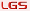 CHAIRMANLGS GLOBAL LTDMarch 2007 – April 2009 (2 years 2 months)LGS is a BSE listed company in India. When he was the executive Chairman of Lanco Global Systems, the company has achieved an impressive 399% profit growth under his strategic leadership.

He has been the mentor and guide who has laid the path and shown direction for Lanco Global Systems. His vision has been the key contributing factor in laying down the road map for success in times to come. He was instrumental in nurturing the latest initiatives in Healthcare IT and emerging markets which have become the key competencies of Lanco Global Systems.Co-Founder & CEOGlobal IT Inc1999 – 2009 (10 years) USAMr.Kodali is the Co-Founder and CEO of the company. Global IT is the result of fusion of ideas from committed young entrepreneurs who are aggressive yet humble to deliver solutions and services in a global economy. Started as a staff augmentation company in Dallas, Texas, Global IT soon diversified into a full service company providing full life cycle IT solutions and services that address needs of our clients across the value chain. Global IT is now equipped to enhance strategic value of IT to its customers using its offshore development center.